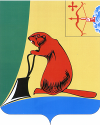 О перечне услуг, которые являются необходимыми и обязательнымидля предоставления органами местного самоуправления Тужинского муниципального района муниципальных услуг и предоставляютсяорганизациями, участвующими в предоставлении муниципальных услугВ соответствии со статьей 9 Федерального закона от 27.07.2010 № 210-ФЗ «Об организации предоставления государственных и муниципальных услуг», районная Дума РЕШИЛА:1. Утвердить Перечень услуг, которые являются необходимыми и обязательными для предоставления органами местного самоуправления Тужинского муниципального района муниципальных услуг и предоставляются организациями, участвующими в предоставлении муниципальных услуг (далее – Перечень). Прилагается.2. Утвердить Порядок определения размера платы за оказание услуг, которые являются необходимыми и обязательными для предоставления органами местного самоуправления Тужинского муниципального района муниципальных услуг. Прилагается.3. Администрации Тужинского муниципального района (Видякина Е.В.) обеспечить размещение Перечня в соответствии с частью 4 статьи 9 Федерального закона от 27.07.2010 № 210-ФЗ «Об организации предоставления государственных и муниципальных услуг».4. Контроль за выполнением настоящего решения возложить на администрацию Тужинского муниципального района.5. Настоящее решение вступает в силу со дня его официального обнародования.Глава района										Л.А. ТрушковаПОДГОТОВЛЕНОЗаведующая  отделомпо экономике и прогнозированиюадминистрации района							Г.А. КлепцоваСОГЛАСОВАНОГлава администрации района						Е.В. ВидякинаУправляющий деламиадминистрации района							Л.В. БледныхВедущий специалист- юристадминистрации района							Е.А. КислицынаПОРЯДОКопределения размера платы за оказание услуг,которые являются необходимыми и обязательнымидля предоставления органами местного самоуправления Тужинского муниципального района муниципальных услугНастоящий Порядок определения размера платы за оказание услуг, которые являются необходимыми и обязательными для предоставления органами местного самоуправления Тужинского муниципального района муниципальных услуг (далее - Порядок), разработан в соответствии с пунктом 3 статьи 9 Федерального закона от 27.07.2010 № 210-ФЗ «Об организации предоставления государственных и муниципальных услуг» и устанавливает порядок определения размера платы за оказание услуг, которые являются необходимыми и обязательными для предоставления органами местного самоуправления  Тужинского муниципального района муниципальных услуг  (далее - необходимые и обязательные услуги).В случае если иное не установлено постановлениями Правительства Российской Федерации, Правительства Кировской области, решениями Тужинской районной Думы, методики определения размера платы за оказание необходимых и обязательных услуг (далее - методика), а также предельные размеры платы за оказание необходимых и обязательных услуг утверждаются:В отношении необходимых и обязательных услуг, которые предоставляются муниципальными учреждениями Тужинского муниципального района или муниципальными унитарными предприятиями Тужинского муниципального района, – правовым актом органа местного самоуправления Тужинского муниципального района, осуществляющего функции и полномочия учредителя соответствующего учреждения или предприятия, в соответствии с настоящим Порядком.В отношении услуг, оказываемых иными организациями, – нормативным актом данной организации.Методика должна содержать:2.1. Обоснование расчетно-нормативных затрат на оказание необходимой и обязательной услуги;2.2. Пример определения размера платы за оказание необходимой и обязательной услуги на основании методики;2.3. Периодичность пересмотра платы за оказание необходимой и обязательной услуги.Проект правового акта органа местного самоуправления Тужинского муниципального района об утверждении методики и предельных размеров платы за оказание необходимой и обязательной услуги с приложением проектов методики и предлагаемых предельных размеров  платы за оказание необходимой и обязательной услуги (далее – проект) подлежит согласованию с отделом по экономике и прогнозированию администрации района (далее – отдел).  В случае отсутствия замечаний отдел в течение 15 рабочих дней со дня поступления проекта согласовывает проект. При наличии замечаний и предложений отдел в течение 15 рабочих дней со дня поступления проекта направляет заключение в орган местного самоуправления Тужинского муниципального района, для их устранения. Срок повторного согласования проекта отделом составляет 10 рабочих дней.5. Размер платы за оказание необходимой и обязательной услуги, которая предоставляется муниципальными учреждениями Тужинского муниципального района и муниципальными унитарными предприятиями Тужинского муниципального района, определяется в соответствии с порядком, устанавливаемым органом местного самоуправления Тужинского района, осуществляющим функции и полномочия учредителя соответствующего учреждения или предприятия, на основании методики. Размер указанной платы не должен превышать предельный размер платы, установленный в соответствии с пунктом 2 настоящего Порядка.__________________УТВЕРЖДЕН		решением Тужинской	районной Думы		  от 06.04.2012 №	16/111ПЕРЕЧЕНЬуслуг, которые являются необходимыми и обязательнымидля предоставления органами местного самоуправления  Тужинского муниципального района муниципальных услуг и предоставляются организациями, участвующими в предоставлении муниципальных услуг________________________ТУЖИНСКАЯ РАЙОННАЯ ДУМА КИРОВСКОЙ ОБЛАСТИРЕШЕНИЕТУЖИНСКАЯ РАЙОННАЯ ДУМА КИРОВСКОЙ ОБЛАСТИРЕШЕНИЕТУЖИНСКАЯ РАЙОННАЯ ДУМА КИРОВСКОЙ ОБЛАСТИРЕШЕНИЕТУЖИНСКАЯ РАЙОННАЯ ДУМА КИРОВСКОЙ ОБЛАСТИРЕШЕНИЕТУЖИНСКАЯ РАЙОННАЯ ДУМА КИРОВСКОЙ ОБЛАСТИРЕШЕНИЕТУЖИНСКАЯ РАЙОННАЯ ДУМА КИРОВСКОЙ ОБЛАСТИРЕШЕНИЕот06.04.2012№16/111пгт ТужаКировской области пгт ТужаКировской области пгт ТужаКировской области пгт ТужаКировской области                УТВЕРЖДЕНрешением Тужинской               районной Думы     от  06.04.2012    №16/111№п/пНаименование услугиОрганизации, предоставляющие данные услугиПлатность данной услуги1.Выдача нотариально заверенных документовнотариусыплатная3.Выдача документов, подтверждающих сведения о расходах граждан по оплате жилого помещения и коммунальных услуг, о наличии задолженности по оплате жилого помещения и коммунальных услугОрганизации- поставщики жилищно-коммунальных услуг, организации, осуществляющие расчеты с гражданами за жилищно-коммунальные услугибесплатная4.Выдача документов о согласии на предоставление заемных средств гражданину или членам его семьиФинансово-кредитные организациибесплатная5.Выдача  документов об оценочной стоимости недвижимого имущества, транспортного средстваОрганизации, индивидуальные предприниматели, занимающиеся оценочной деятельностьюплатная6.Выдача технического паспорта на объект капитального строительства Организации, осуществляющие  техническую инвентаризацию объектовплатная6.Эскизный  проект рекламной конструкцииОрганизации, осуществляющие  разработку эскизов изображения платная7Выдача  топографической съемки территорииОрганизации, осуществляющие проведение указанных работ, имеющие лицензиюплатная8Выдача проекта переустройства и перепланировки помещенияОрганизации, осуществляющие проведение указанных работ, имеющие лицензиюплатная9.Выдача проектной документации на объекты строительстваОрганизации, осуществляющие проведение указанных работ, имеющие лицензиюплатная10.Выдача положительного заключения государственной экспертизы проектной документацииОрганизации, осуществляющие проведение государственной экспертизыплатная